DIVULGAÇÃO DE SUPLENTES NO CURSO BÁSICO DE INGLÊS PARA VIAGEM - 2015/1ATENÇÃO!!! A matrícula será realizada no dia 19 de março de 2015, das 9h às 12h, na sala 102 (Câmara de Extensão), Campus Porto. Obrigatório apresentação de documento com foto no ato da matrícula.1. Tanisia de Melo Gomes 2. Lauren da Rosa de Oliveira3. Clovis Joni de Avila  Madruga4. Mirele Serpa Konzgen5. daniele ferreira jurgina6. Gilberto da Silva Coelho Junior7. Flavio Rodrigues Neto8. Bárbara Oliveira Caldeira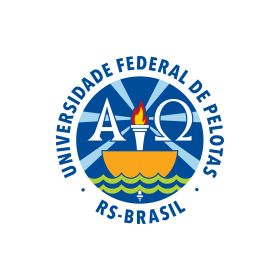 MINISTÉRIO DA EDUCAÇÃOUNIVERSIDADE FEDERAL DE PELOTASCENTRO DE LETRAS E COMUNICAÇÃOCÂMARA DE EXTENSÃO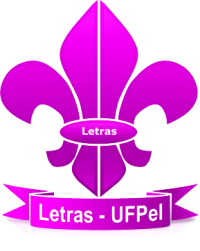 